СВОДНАЯ ВЕДОМОСТЬ ИТОГОВЫХ ОЦЕНОК ЗА СЕМЕСТРСПЕЦИАЛЬНОСТЬ________________________________ УЧЕБНЫЙ  ГОД___________________________________КУРС_________________СЕМЕСТР_____________ГРУППА______________ФИО  КУРАТОРА ГРУППЫ_______________________________________________________________________Зам.директора по учебной работе ____________________________________ (подпись и расшифровка подписи)Зав. учебным отделением____________________________________________ (подпись и расшифровка подписи)Куратор группы___________________________________________________(подпись и расшифровка подписи)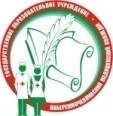 Министерство здравоохранения Республики ТатарстанГАПОУ   «Набережночелнинский медицинский колледж».Отдел основного профессионального образования ФОРМА 12Сводная ведомость итоговых оценок за семестр№ФИО студентаНазвания дисциплин (МДК, ПМ)Названия дисциплин (МДК, ПМ)Названия дисциплин (МДК, ПМ)Названия дисциплин (МДК, ПМ)Названия дисциплин (МДК, ПМ)Названия дисциплин (МДК, ПМ)Названия дисциплин (МДК, ПМ)Названия дисциплин (МДК, ПМ)Названия дисциплин (МДК, ПМ)Названия дисциплин (МДК, ПМ)Названия дисциплин (МДК, ПМ)Названия дисциплин (МДК, ПМ)Названия дисциплин (МДК, ПМ)Названия дисциплин (МДК, ПМ)Названия дисциплин (МДК, ПМ)Названия дисциплин (МДК, ПМ)Названия дисциплин (МДК, ПМ)Названия дисциплин (МДК, ПМ)№ФИО студентаПОКАЗАТЕЛИ  ОБУЧЕНИЯ ЗА СЕМЕСТРПОКАЗАТЕЛИ  ОБУЧЕНИЯ ЗА СЕМЕСТРДата заполнения ведомости:«______»____________20_____г.УспеваемостьДата заполнения ведомости:«______»____________20_____г.Качество успеваемостиДата заполнения ведомости:«______»____________20_____г.Средний баллДата заполнения ведомости:«______»____________20_____г.